Verdeel de zinnen in zinsdelen en markeer in de volgende zinnen het lijdend voorwerp met geel.In de verte | zag | ik | een groot schip.Moeder zet het zusje een groene muts op.De schoonmaker maakte de vieze school schoon.De buurvrouw doet morgen boodschappen.Geiten en schapen krijgen op de kinderboerderij wortels.Vader gebruikt twee bussen verf om de muur te schilderen.De kat heeft zijn bak helemaal leeggegeten.De slager doet het vlees in een tasje.Vader wast zijn nieuwe auto.Opa leest elke ochtend heel lang de krant.De kinderen hebben de klas helemaal opgeruimd.Jan raapt een heleboel tennisballen op die op het tennisveld liggen.De vroegwijze kleuter leest heel veel boeken.De schoorsteenveger maakt de schoorsteen schoon.Kijk je werk zelf na!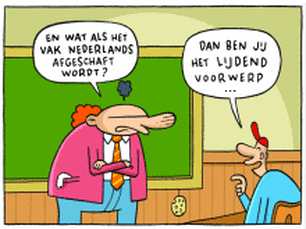 In de verte │ zag │ ik │ een groot schip.Moeder │ zet │ het zusje │ een groene muts │ op.De schoonmaker │ maakte │ de vieze school │ schoon.De buurvrouw │ doet │ morgen │ boodschappen.Geiten en schapen │ krijgen │ op de kinderboerderij │ wortels.Vader │ gebruikt │ twee bussen verf │ om  de muur │ te schilderen.De kat │ heeft │ zijn bak │ helemaal │ leeggegeten.De slager │ doet │ het vlees │ in een tasje.Vader │ wast │ zijn nieuwe auto.Opa │ leest │ elke ochtend heel lang │ de krant.De kinderen  │hebben │ de klas │ helemaal │ opgeruimd.Jan │ raapt │ een heleboel tennisballen │ op │ die op het tennisveld │ liggen.De vroegwijze kleuter │ leest │ heel veel boeken.De schoorsteenveger │ maakt │ de schoorsteen │ schoon.Nakijk